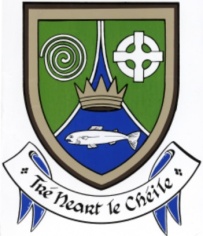 COMHAIRLE CHONTAE NA MÍMEATH COUNTY COUNCILROADS ACT 1993NOTICE OF PROPOSAL TO DECLARE A ROAD TO BE A PUBLIC ROAD AT LOUGHLINSTOWN & PEACOCKSTOWN, KILBRIDE, RATOATH, COUNTY MEATHNotice is hereby given, pursuant to Section 11 of the Roads Act 1993 that Meath County Council proposes to make a declaration that the road in the Townlands of Loughlinstown &  Peacockstown, Kilbride, Ratoath, Co Meath be a Public Road.  The road extends from the junction with the L-1007 for 137 metres approximately to a point south-west of this junction.  A map showing the road proposed to be made a public roadway may be inspected at the offices of Meath County Council at Buvinda House, Dublin Road, Navan, Co Meath C15 Y291 during the hours of 9.00am - 1.00pm and 2.00pm - 4.00pm Monday to Friday, from Monday 17th July to Friday 18th August 2023 inclusive.Objections or representations to the proposed declaration may be made in writing to: Transportation Department, Buvinda House, Dublin Road, Navan, Co. Meath C15 Y291or emailed to transport@meathcoco.ie on or before Friday 1st September 2023.Respondents making submissions should note that Meath County Council is subject to the provisions of the Freedom of Information Act 2014 and the Data Protection Act 2018.